 Приложение  1    Таблица   «Лото»  ( описание)  Можно  любую картину  на зимнюю  тему  разрезать  на 6  квадратиков  (можно  больше,  в  зависимости  от  количества  вопросов)  и  заполнить  таблицу. Каждый фрагмент  картины  и  ячейку  таблицы надо  пронумеровать   и  при  заполнении  таблицы  номера  должны  сходиться, и  тогда  получится  вся картина целиком.  Задаю, например,  1-й  вопрос, ученик отвечает, затем походит к столу,  берет  фрагмент картины под № 1  и прикрепляет  к  №1 в ячейке  таблицы  и т.д.   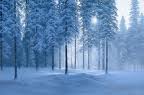 №1№2№3№4№5№6